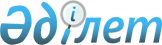 Об организации оплачиваемых общественных работ по Байганинскому району
					
			Утративший силу
			
			
		
					Постановление акимата Байганинского района Актюбинской области от 8 февраля 2012 года № 23. Зарегистрировано Департаментом юстиции Актюбинской области 23 февраля 2012 года № 3-4-139. Утратило силу постановлением акимата Байганинского района Актюбинской области от 20 апреля 2016 года № 73      Сноска. Утратило силу постановлением акимата Байганинского района Актюбинской области от 20.04.2016 № 73.

      В соответствии со статьей 31 Закона Республики Казахстан от 23 января 2001 года № 148 "О местном государственном управлении и самоуправлении в Республике Казахстан", статьей 20 Закона Республики Казахстан от 23 января 2001 года № 149 "О занятости населения", постановлением Правительства Республики Казахстан от 19 июня 2001 года № 836 "О мерах по реализации Закона Республики Казахстан от 23 января 2001 года "О занятости населения", районный акимат ПОСТАНОВЛЯЕТ:

      Сноска. Преамбула в редакции постановления Байганинского районного акимата Актюбинской области от 03.10.2013 № 184 (вводится в действие по истечении десяти календарных дней после его первого официального опубликования).

      1. Организовать оплачиваемые общественные работы по Байганинскому району путем создания временных рабочих мест для безработных граждан.

      2. Утвердить перечень организаций, в которых будут проводиться оплачиваемые общественные работы и виды, конкретные условия оплачиваемых общественных работ, размеры оплаты труда участников, источник их финансирования согласно приложениям 1 и 2 настоящего постановления.

      3. Государственному учреждению "Байганинский районный отдел занятости и социальных программ" (Ш.Спанова) обеспечить направление безработных на оплачиваемые общественные работы.

      4. Контроль за исполнением настоящего постановления возложить на заместителя акима района А.Амангоса.

      5. Настоящее постановление вводится в действие со дня первого официального опубликования и распространяется на правовые отношения, возникшие с 1 января 2012 года.

 Перечень организаций, в которых будут проводиться оплачиваемые общественные работы      1. ГУ "Аппарат акима Байганинского района" 

      2. ГУ "Отдел финансов Байганинского района" 

      3. ГУ "Аппарат акима Ащинского сельского округа" 

      4. ГУ "Аппарат акима Культабанского сельского округа" 

      5. ГУ "Аппарат акима Копинского сельского округа" 

      6. ГУ "Аппарат акима Сартугайского сельского округа" 

      7. ГУ "Аппарат акима Жанажолского сельского округа" 

      8. ГУ "Аппарат акима Жаркамысского сельского округа" 

      9. ГУ "Аппарат акима Кызылбулакского сельского округа" 

      10. ГУ "Аппарат акима Карауылкелдинского аульного округа" 

      11. ГУ "Аппарат акима Миялинского сельского округа" 

      12. ГУ "Байганинский районный отдел образования, физической культуры и спорта" 

      13. ГУ "Отдел внутренней политики Байганинского района" 

      14. ГУ "Отдел культуры и развития языков Байганинского района" 

      15. ГККП "Дом культуры Байганинского района" 

      16. ГУ "Централизованная библиотечная система Байганинского района" 

      17. ГУ "Байганинский районный отдел жилищно-коммунального хозяйства, пассажирского транспорта и автомобильных дорог" 

      18. ГУ "Детско-юношеская спортивная школа Байганинского района" 

      19. ГУ "№ 14 Байганинский профессиональный лицей" 

      20. ГУ "Байганинский районный отдел по делам обороны" 

      21. ГУ "Управление юстиции Байганинского района" 

      22. ГУ "Отдел внутренних дел Байганинского района" Байганинский районный суд 

      23. ГУ "Актюбинский областной департамент по исполнению судебных актов" Байганинский районный территориальный отдел 

      24. ГУ "Прокуратура Байганинского района" 

      25. ГУ "Аппарат маслихата Байганинского района" 

      26. ГУ "Байганинское районное управление Актюбинского областного департамента казначейства" 

      27. ГУ "Отдел сельского хозяйства и ветеринарии Байганинского района" 

      28. ГУ "Отдел земельных отношений Байганинского района" 

      29. ГККП "Детский сад "Шаттық" 

      30. ГККП "Карауылкелдинский детский сад" 

      31. ГККП "Детская музыкальная школа Байганинского района" 

      32. ГУ "Налоговое управление по Байганинскому району Налогового Департамента по Актюбинской области Налогового комитета Министерства Финансов Республики Казахстан" 

      33. ГУ "Байганинская районная территориальная инспекция комитета государственной инспекции агропромышленного комплекса Министерства сельского хозяйства Республики Казахстан" 

      34. ГУ "Карауылкелдинская средняя школа" 

      35. ГУ "Средняя школа им. Т.Жармаганбетова" 

      36. ГУ "Карауылкелдинская средняя школа № 3" 

      37. Средние школы и детские сады, отделения библиотек в районе и селах 

      38. ГККП "Байганинская районная центральная больница" 

      39. ГУ "Байганинский районный отдел Актюбинского областного управления санитарно-эпидемиологического контроля" 

      40. Байганинский отдел по чрезвычайным ситуациям Актюбинского областного департамента по чрезвычайным ситуациям Министерства по чрезвычайным ситуациям Республики Казахстан 

      41. Отдел пожарной безопасности Байганинского района № 8 

      42. ГУ "Байганинский районный отдел архитектуры, градостроительства и строительства" 

      43. ГУ "Музей Байганинского района" 

      44. ГУ "Байганинский районный отдел экономики, бюджетного планирования и предпринимательства" 

      45. Байганинский филиал ГУ "Актюбинский центр обслуживания населения" 

 Виды, конкретные условия оплачиваемых общественных работ, размеры оплаты труда участников, источник их финансирования
					© 2012. РГП на ПХВ «Институт законодательства и правовой информации Республики Казахстан» Министерства юстиции Республики Казахстан
				
      Аким района:

Б.Кемешов
ПРИЛОЖЕНИЕ 1
к постановлению № 23
Акимата Байганинского 
района от 8 февраля 2012 годаПРИЛОЖЕНИЕ 2
к постановлению № 23
Акимата Байганинского 
района от 8 февраля 2012 годаВиды оплачиваемых общественных работ

Конкретные условия общественных работ

Размеры оплаты труда участников

Источник финансир

ования

1

2

3

4

Проект "Помощь проведению социальных мероприятии" 

1. Проведение спортивно–массовых мероприятий 

2. Организация культурно-массовых мероприятий 

Общественные работы организуются путем создания временных рабочих мест, предназначены специально для безработных; Временно трудоустраиваются лица, не имеющие специального образования. Организуются общественные работы на условиях неполного рабочего дня и по гибкому графику (5 дневные неполные рабочие дни, 2 дня отдыха); по неполному рабочему режиму (5-6 часов)

В минимальном размере заработной платы, установленном в трудовом законодательстве Республики Казахстан 

Местный бюджет

Проект "Память" 

1. Защита культурно-исторических памятников 

Общественные работы организуются путем создания временных рабочих мест, предназначены специально для безработных; Временно трудоустраиваются лица, не имеющие специального образования. Организуются общественные работы на условиях неполного рабочего дня и по гибкому графику (5 дневные неполные рабочие дни, 2 дня отдыха); по неполному рабочему режиму (5-6 часов)

В минимальном размере заработной платы, установленном в трудовом законодательстве Республики Казахстан 

Местный бюджет

Проект "Сестра милосердия"

Общественные работы организуются путем создания временных рабочих мест, предназначены специально для безработных; Временно трудоустраиваются лица, не имеющие специального образования. Организуются общественные работы на условиях неполного рабочего дня и по гибкому графику (5 дневные неполные рабочие дни, 2 дня отдыха); по неполному рабочему режиму (5-6 часов)

В минимальном размере заработной платы, установленном в трудовом законодательстве Республики Казахстан 

Местный бюджет

Проект "Проведение работы с подростками и молодежью"

Общественные работы организуются путем создания временных рабочих мест, предназначены специально для безработных; Временно трудоустраиваются лица, не имеющие специального образования. Организуются общественные работы на условиях неполного рабочего дня и по гибкому графику (5 дневные неполные рабочие дни, 2 дня отдыха); по неполному рабочему режиму (5-6 часов)

В минимальном размере заработной платы, установленном в трудовом законодательстве Республики Казахстан 

Местный бюджет

Проект "Строительная бригада" 

1. Ремонт школы, клубов, а также других зданий бюджетной сферы 

Общественные работы организуются путем создания временных рабочих мест, предназначены специально для безработных; Временно трудоустраиваются лица, не имеющие специального образования. Организуются общественные работы на условиях неполного рабочего дня и по гибкому графику (5 дневные неполные рабочие дни, 2 дня отдыха); по неполному рабочему режиму (5-6 часов)

В минимальном размере заработной платы, установленном в трудовом законодательстве Республики Казахстан 

Местный бюджет

Проект "Дороги" 

1. Ремонт дорог, зимой очистка дорог от снега, а также покрытие автомобильных дорог щебнем и песком

Общественные работы организуются путем создания временных рабочих мест, предназначены специально для безработных; Временно трудоустраиваются лица, не имеющие специального образования. Организуются общественные работы на условиях неполного рабочего дня и по гибкому графику (5 дневные неполные рабочие дни, 2 дня отдыха); по неполному рабочему режиму (5-6 часов)

В минимальном размере заработной платы, установленном в трудовом законодательстве Республики Казахстан 

Местный бюджет

Проект "Благоустройство"

1. Санитарное состояние районного центра и населенных пунктов, посадка деревьев, благоустройство дворов 

Общественные работы организуются путем создания временных рабочих мест, предназначены специально для безработных; Временно трудоустраиваются лица, не имеющие специального образования. Организуются общественные работы на условиях неполного рабочего дня и по гибкому графику (5 дневные неполные рабочие дни, 2 дня отдыха); по неполному рабочему режиму (5-6 часов)

В минимальном размере заработной платы, установленном в трудовом законодательстве Республики Казахстан 

Местный бюджет

Проект "Перепись" 

1. Помощь военкомату в период призывных комиссий, помощь при переписи населения, помощь работе участковых комиссий

2. Обследование малообеспеченных семей, помощь при решений социальных проблем участников ВОВ, пенсионеров, инвалидов 

Общественные работы организуются путем создания временных рабочих мест, предназначены специально для безработных; Временно трудоустраиваются лица, не имеющие специального образования. Организуются общественные работы на условиях неполного рабочего дня и по гибкому графику (5 дневные неполные рабочие дни, 2 дня отдыха); по неполному рабочему режиму (5-6 часов)

В минимальном размере заработной платы, установленном в трудовом законодательстве Республики Казахстан 

Местный бюджет

Проект "Сарбаз" 

1. Помощь предотвращению преступлений и соблюдения общественного порядка в населенных пунктах 

2. Организация охраны объектов, относящихся к местному бюджету

Общественные работы организуются путем создания временных рабочих мест, предназначены специально для безработных; Временно трудоустраиваются лица, не имеющие специального образования. Организуются общественные работы на условиях неполного рабочего дня и по гибкому графику (5 дневные неполные рабочие дни, 2 дня отдыха); по неполному рабочему режиму (5-6 часов)

В минимальном размере заработной платы, установленном в трудовом законодательстве Республики Казахстан 

Местный бюджет

Проект "Книге-вторую жизнь" 

1. Реставрация и ремонт книг, учебников библиотек и школьных библиотек, архивных документов

Общественные работы организуются путем создания временных рабочих мест, предназначены специально для безработных; Временно трудоустраиваются лица, не имеющие специального образования. Организуются общественные работы на условиях неполного рабочего дня и по гибкому графику (5 дневные неполные рабочие дни, 2 дня отдыха); по неполному рабочему режиму (5-6 часов)

В минимальном размере заработной платы, установленном в трудовом законодательстве Республики Казахстан 

Местный бюджет

Проект "Сельскохозяйственные работы" 

1. Предназначен для профилактики болезней скота, помощь при отборе, осеменении, ручной прививке скота 

2. Помощь химической обработке пастбищ и сенокосных земель для проведения фитосанитарных мероприятий 

Проект "Приготовление школьных завтраков" 

Предназначен для организации питания школьников

Проект "Питомник"

Проект "Родные просторы" 

Расчистка зеленых насаждений, колодцев, родников. Ограждение водоемов и рек, используемых для массового купания

Проект "Социальное обслуживание" 

Помощь одиноким пенсионерам и инвалидам, ветеранам ВОВ при заготовлении топлива, уборке дворов и домов

